UNIVERSIDAD NACIONAL MAYOR DE SAN MARCOS   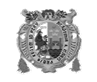 (Universidad del Perú, DECANA DE AMÉRICA)FORMATO ÚNICO DE TRÁMITESEÑOR Doctor (Mag., Ing., Lic.,)Cargo: Facultad:Nombres y Apellidos: Solicito a usted ordene a quien corresponda se me otorgue:Especificar otros:Para lo cual adjunto al presente los requisitos exigidos por el TUPADirección:								Teléfono: Fecha:                                 						N° DNI / LM:Correo Electrónico: Firma: 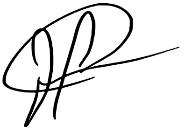 Nombres y Apellidos:Solicita: Las Tarifas correspondientes para cada uno de los procedimientos, se encuentran en el Texto Único de Procedimientos Administrativos (TUPA) de la UNMSM; las mismas que son de carácter oficial uniforme para todas las Facultades y/o dependencias, en las cuales se efectúen dichos procedimientos señalando que el incumplimiento en el cobro único de las tarifas será sancionado y de responsabilidad exclusiva de la Unidad Orgánica en la que se realizó el trámite.De conformidad con lo establecido en la Ley N. º 27444 del Procedimiento Administrativo General.Las Tarifas correspondientes para cada uno de los procedimientos, se encuentran en el Texto Único de Procedimientos Administrativos (TUPA) de la UNMSM; las mismas que son de carácter oficial uniforme para todas las Facultades y/o dependencias, en las cuales se efectúen dichos procedimientos señalando que el incumplimiento en el cobro único de las tarifas será sancionado y de responsabilidad exclusiva de la Unidad Orgánica en la que se realizó el trámite.De conformidad con lo establecido en la Ley N.º 27444 del Procedimiento Administrativo General.El nombre completo y cargo del destinatarioDra. Sandra Bouroncle FauxDirectora de Escuela Profesional de PsicologíaEl nombre de la InstituciónUniversidad Nacional de San Agustín de ArequipaEl nombre de la investigación que realizaJulio Inocencio Sancho AbregúDebe precisar lo que irá a realizar en esa institución: Si va aplicar test y/o encuestas o va a recabar informaciónSe aplicará test de manera virtual para conocer el nivel de autoeficacia y de satisfacción con la formación profesional de los egresados de la Escuela de Psicología, de los años 2020,2019,2018. La recolección de datos se desarrollará de manera virtual, utilizando formulario de google forms, empleándose la Escala de Autoeficacia Percibida Específica de Situaciones Académicas (EAPESA), y la Encuesta de satisfacción a los titulados y tituladas de grado o título superiorXAlumnoCódigo N°20187069DocenteCódigo N°AdministrativoCódigo N°Expedito para optar Título Profesional	Inscripción a Estudios de MaestríaTítulo ProfesionalInscripción a Estudios de DoctoradoExpedito para optar el Grado Académico de BachillerCarta de Presentación al RectorGrado Académico de BachillerTranscripción de Título ProfesionalExpedito para optar Segunda EspecializaciónTranscripción de Grado Acad. de BachillerCertificado de Estudios por Semestre Académico (a partir de 1984)Duplicado de Carné UniversitarioCertificado de Estudies por Año Académico (a partir de 1984)Certificado de 1930 a 1983 por Semestre AcadémicoRécord AcadémicoCertificado de 1930 a 1983 por cada añoConstancia de IngresoRelación de cursos de 1969 a ciclo de verano 1984 y 1985 por cada SemestreConstancia de no adeudar libros a la FacultadRelación de cursos de 1969 a ciclo verano 1984 y 1985 por cada añoConstancia de no adeudar dinero / bienes a la UNMSMConstancia de Ingreso, según modalidad (de 1943 a 1983)Constancia de EstudiosCopia Simple de Resolución  RectoralConstancia de EgresadoCopia Legalizada de Resolución RectoralConstancia de Matricula Licencia por Capacitación  OficializadaConstancia de Notas por cursoLicencia por EnfermedadConstancia de Orden de MéritoLicencia por GravidezReserva de MatrículaLicencia por Fallecimiento de FamiliaresReactualización de MatriculaLicencia por Citación Expresa JudicialRectificación de MatrículaLicencia por Función EdilAnulación de Matrícula por Traslado InternoLicencia por Capacitación No OficializadaAnulación de IngresoLicencia por Motivos ParticularesActa Adicional Licencia de MatrimonioJurado Ad-HocLicencia por Enfermedad de FamiliaresCarta de Presentación del DecanoConvalidación de CursosFicha de Matricula Por SemestreDuplicado de Reporte de MatriculaRelación de Cursos por Semestre AcadémicoCarné de BibliotecaReválida Grado de BachillerReválida de MagisterReválida de DoctorReválida de Titulo Prof. De Segunda EspecializaciónXOtros